Одбивање на звучните брановиПојавите одбивање и прекршување на брановите се однесуваат и на звучните бранови.Кога наидат на пречки, брановите се одбиваат така што правецот на упадниот бран и правецот на одбиениот бран градат еднакви агли со нормалата на пречката:                                                 α=β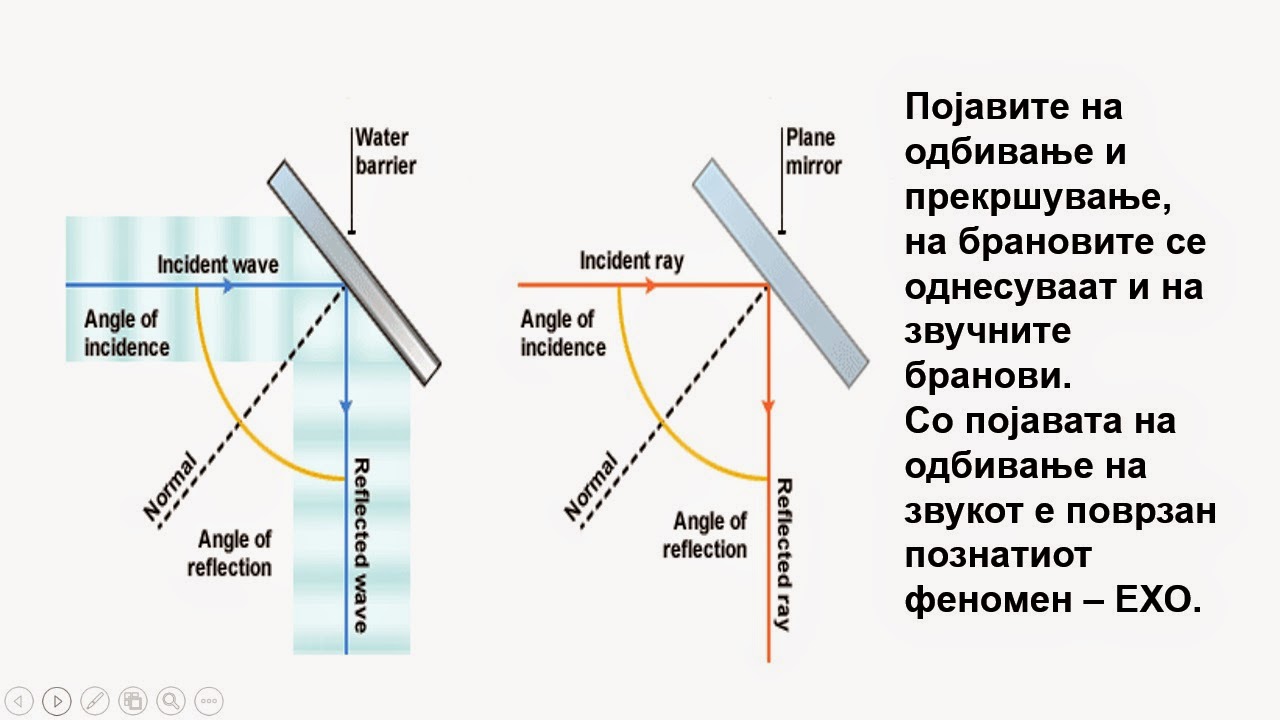 Со појавата одбивање на звукот е поврзан познатиот феномен – ЕХО.ЕХО е појава при која што звукот од изворот доаѓа до некоја пречка (ѕид, камен, рид) се одбива од неа и се враќа назад до изворот.На оваа појава е заснован методот за одредување на растојание до различни  објекти (предмети) со формулата:                             S= ν . t / 2              каде:S- растојание до предметотt- вкупно време на движење на звукот од изворот до препреката и назадν – брзината на звукот Но наидувањето на препреки не секогаш предизвикува одек на звук-ехо.Некои предмети го впиваат. Во одредени случаи  одекнувањето е непожелно, во кино сали, во концертни сали и др. Затоа се ставаат материјали кои го впиваат звукот ( теписи, столови од мек материјал).Исто така звукот се прекршува кога поминува од една средина во друга по законот за прекршување.Да се одговорат прашањатаВо кое од наброените места не може да се шири звукот:а) на дното на моретоб) во длабола пештераб) на висок планински врвг ) во вселената    2. Ехото е појава поврзана со:a) зголемување на јачината на звукотб) намалување на јачината на звукотв) брзината на звукотг) одбивањето на звукот  3. Брзината на ултразвукот во морската вода е 1480 m/s. Колкава е длабочината на морето, ако сигнал испратен од бродот се врати после 2 sa) 740 mб) 1480 mв) 2960 mг) никој од дадените одговори не е точен